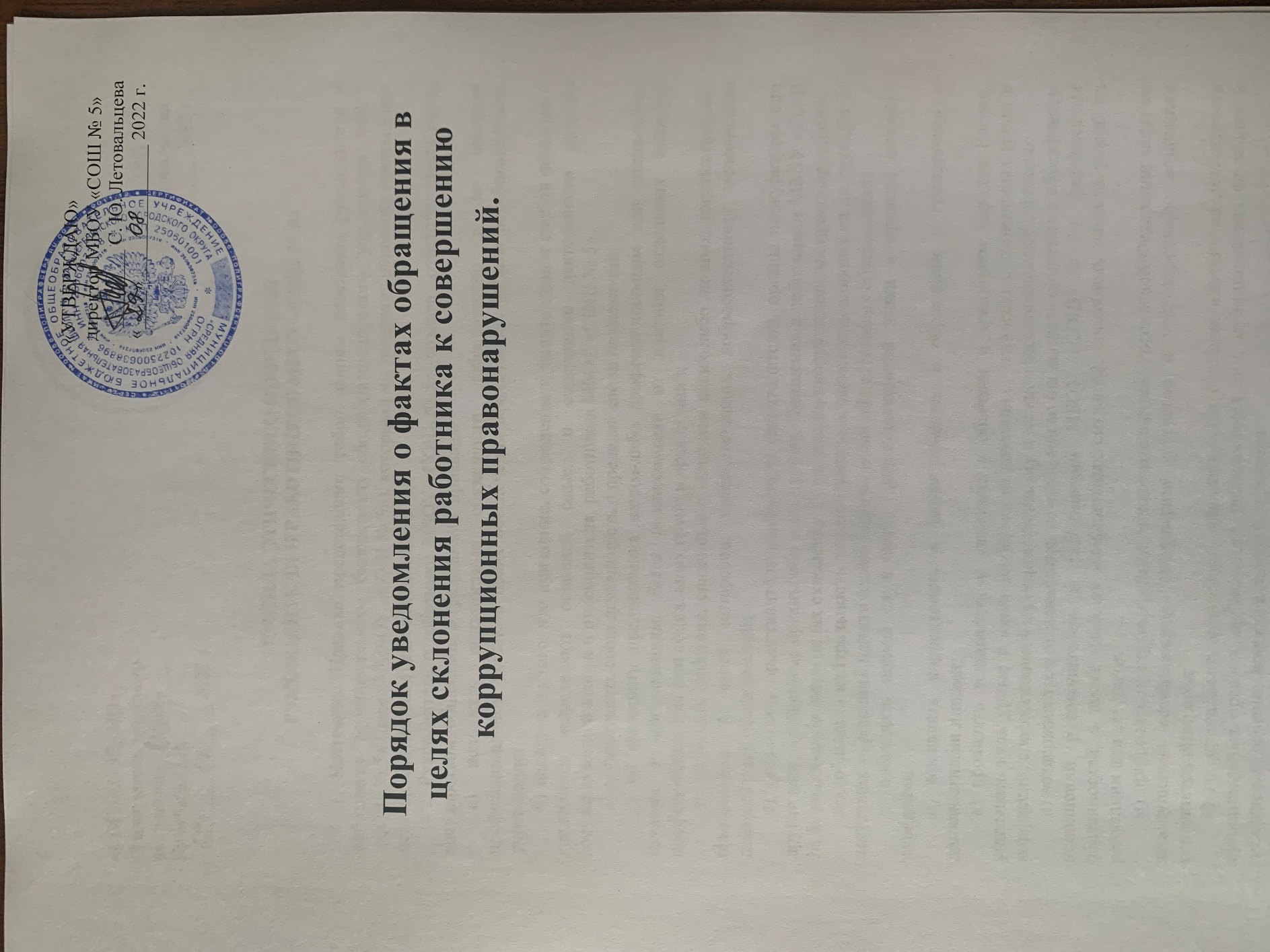                                                                                 «УТВЕРЖДАЮ»                                                                                                    директор МБОУ «СОШ № 5»    ________ С. Ю. Летовальцева                                                                                                       «____»______________ 2022 г.Порядок уведомления о фактах обращения в целях склонения работника к совершению коррупционных правонарушений. ПОРЯДОКУВЕДОМЛЕНИЯ О ФАКТАХ ОБРАЩЕНИЯ В ЦЕЛЯХ СКЛОНЕНИЯРАБОТНИКА МБОУ «СОШ №5» К СОВЕРШЕНИЮ КОРРУПЦИОННЫХ ПРАВОНАРУШЕНИЙНастоящий Порядок распространяется на всех МБОУ            «СОШ № 5». Работник обязан уведомлять работодателя, органы прокуратуры или другие государственные органы: о фактах обращения к нему каких-либо лиц в целях склонения его к совершению коррупционного правонарушения; о фактах совершения другими работниками коррупционных правонарушений, непредставления сведений либо представления заведомо недостоверных или неполных сведений о доходах, об имуществе и обязательствах имущественного характера. Уведомление о фактах обращения в целях склонения к совершению коррупционных правонарушений является должностной (служебной) обязанностью каждого работника образовательного учреждения. Исключение составляют лишь случаи, когда по данным фактам проведена или проводится проверка и работодателю, органам прокуратуры или другим государственным органам уже известно о фактах обращения к работнику в целях склонения к совершению коррупционных правонарушений. Под коррупционными правонарушениями применимо к правоотношениям, регулируемым настоящим Порядком, следует понимать: а) злоупотребление служебным положением:  дача взятки, получение взятки, злоупотребление полномочиями, коммерческий подкуп либо иное незаконное использование физическим лицом своего должностного положения,  вопреки законным интересам общества и государства,  в целях получения выгоды в виде:  денег, ценностей, иного имущества или услуг имущественного характера, иных имущественных прав для себя или для третьи  лиц,  либо незаконное предоставление такой выгоды указанному лицу другими физическими лицами; б) совершение деяний, указанных в подпункте "а" настоящего пункта, от имени или в интересах юридического лица. Невыполнение работником должностной (служебной) обязанности по уведомлению о фактах обращения в целях склонения к совершению коррупционных правонарушений является правонарушением, влекущим увольнение работника с образовательного учреждения, либо привлечение его к иным видам ответственности в соответствии с законодательством Российской Федерации. Работник, уведомивший работодателя, органы прокуратуры или другие государственные органы о фактах обращения в целях склонения его к совершению коррупционного правонарушения, о фактах совершения другими работниками образовательного учреждения  коррупционных правонарушений, непредставления сведений либо представления заведомо недостоверных или неполных сведений о доходах, об имуществе и обязательствах имущественного характера, находится под защитой государства в соответствии с законодательством Российской Федерации. Во всех случаях обращения к работнику каких-либо лиц в целях склонения его к совершению коррупционных правонарушений работник образовательного учреждения обязан в течение 3 рабочих дней уведомить о данных фактах своего работодателя. Направление уведомления работодателю производится по форме согласно Приложениям № 1 и № 2 к Порядку. Уведомление работника подлежит обязательной регистрации в журнале регистрации уведомлений о фактах обращения в целях склонения работника образовательного учреждения к совершению коррупционных правонарушений (далее - журнал регистрации). Журнал ведется и хранится в Учреждении по форме согласно Приложению № 3 к Порядку. Организация проверки сведений по факту обращения к работнику образовательного учреждения каких-либо лиц в целях склонения его к совершению коррупционных правонарушений подлежит рассмотрению на комиссии по соблюдению требований к служебному поведению работника и урегулированию конфликта интересов в администрации МБОУ «СОШ № 5» . ---------------------------------------------------------------------------------------- Формы уведомления о фактах обращения в целях склонения к совершению коррупционного правонарушения Приложение № 1 к Порядку уведомления о фактах обращения в целях склонения муниципального служащего к совершению коррупционных правонарушений         __________________________________________________________ (Должность представителя нанимателя (работодателя) _______________________________________ (Ф.И.О.) _______________________________________ (Ф.И.О. муниципального служащего) _______________________________________________________ _______________________________________ (замещаемая должность муниципальной службы)  --------------------------------------------------------------------------------------------------- УВЕДОМЛЕНИЕ     В   соответствии со статьей 9 Федерального закона от 25.12.2008 N 273-ФЗ "О противодействии коррупции" я, __________________________________________________________________, (Ф.И.О., замещаемая должность муниципальной службы) настоящим   уведомляю об   обращении ко мне «____" __________ 20___ г. Гражданина(ки) __________________________________________________________                                                                               (Ф.И.О.) в целях склонения меня к совершению коррупционных действий, а именно: _______________________________________________________________________________________________________________________________________________________________________________________________________________ (перечислить, 	в 	чем 	выражается 	склонение 	к 	коррупционным правонарушениям) Настоящим 	подтверждаю, 	что 	мною      ______________________________________                                                                                              (Ф.И.О.) обязанность об уведомлении органов прокуратуры или других государственных органов выполнена в полном объеме. ________________________               __________________________________               (дата)                                                                                 (подпись) Уведомление зарегистрировано в журнале регистрации "___" 	_______________ 	20 	____ 	№ 	____                 ________________________________                                                                         (подпись ответственного лица) ----------------------------------------------------------------------------------------------------Приложение № 2 к Порядку уведомления о фактах обращения в целях склонения муниципального служащего к совершению коррупционных правонарушений _______________________________________ (Должность представителя нанимателя (работодателя) _______________________________________ (Ф.И.О.) _______________________________________ (Ф.И.О. муниципального служащего) _______________________________________________________ _______________________________________ (замещаемая должность муниципальной службы)  -------------------------------------------------------------------------------------------------- УВЕДОМЛЕНИЕ     В   соответствии со статьей 9 Федерального закона от 25.12.2008 N 273-ФЗ "О противодействии коррупции" я, _________________________________________________________________, (Ф.И.О., замещаемая должность муниципальной службы) настоящим   уведомляю о фактах совершения   "____" __________ 20____ г. __________________________________________________________________, (Ф.И.О. муниципального служащего) замещающего(ей) должность _________________________________________________________________ (должность муниципального служащего) __________________________________________________________________ коррупционных правонарушений, а именно: ____________________________________________________________________________________________________________________________________ __________________________________________________________________ (перечислить, в чем выражаются коррупционные правонарушения) Настоящим 	подтверждаю, 	что 	мною      ____________________________________                                                                                              (Ф.И.О.) обязанность об уведомлении органов прокуратуры или других государственных органов выполнена в полном объеме. ________________________                           ________________________               (дата)                                                                                 (подпись) Уведомление зарегистрировано в журнале регистрации "___" 	_______________ 	20 	____ 	№ 	____                 ______________________________                                                                             (подпись ответственного лиц) 